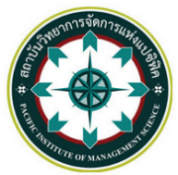 เอกสารชี้แจงผู้เข้าร่วมโครงการวิจัย(Participant Information Sheet)รหัสโครงการวิจัย………………………….ตัวอย่างการเขียนผู้วิจัยโปรดอ่านข้อมูลรายละเอียดคำแนะนำในการเขียน (กรุณาตัดกล่องข้อความนี้ออกเพื่อนำไปใช้จริง)ข้อมูลต่อไปนี้เป็นเพียงตัวอย่างในการเขียนเอกสารชี้แจงผู้เข้าร่วมโครงการวิจัยเท่านั้น **โปรดเรียบเรียงให้เป็นเนื้อหางานวิจัยของท่าน และ (อักษรตัวเอียงภายในวงเล็บ) เป็นคำแนะนำในการกรอกข้อมูล ขอให้ตัดข้อความนั้นออกเมื่อใส่ข้อมูลของท่านแล้ว และควรใช้ภาษาที่เข้าใจง่าย หลีกเลี่ยงภาษาทางวิชาการ ศัพท์ทางการแพทย์ ภาษาอังกฤษ หากจำเป็นต้องใช้ต้องมีคำอธิบายประกอบด้วยเรียน ผู้เข้าร่วมโครงการวิจัย	ข้าพเจ้า..........................................................................ตำแหน่ง.............................................................สังกัดคณะ..............................................................................หน่วยงาน................................................................ขอเรียนเชิญท่านเข้าร่วมโครงการวิจัย เรื่อง..........................................................................................................................................................................................................................................................................................ก่อนที่ท่านจะตกลงเข้าร่วมการวิจัย ขอเรียนให้ท่านทราบรายละเอียดของโครงการวิจัย ดังนี้โครงการวิจัยนี้มีวัตถุประสงค์เพื่อ (บอกวัตถุประสงค์ด้วยภาษาที่บุคคลทั่วไปที่ไม่ใช่บุคลากรทางการแพทย์หรือนักวิชาการสามารถเข้าใจง่าย)...........................................................................................................ท่านได้รับเชิญให้เข้าร่วมการวิจัยนี้เพราะ (บอกคุณสมบัติที่เหมาะที่จะทำการศึกษาวิจัย).............................................................................................................................................................................................................โดยจะมีผู้เข้าร่วมการวิจัยนี้ทั้งสิ้นประมาณ.....................คน (ระบุจำนวนตัวอย่างที่ต้องการศึกษาทั้งหมด หากมีการแบ่งกลุ่มผู้เข้าร่วมวิจัย ขอให้อธิบายรายละเอียด)หากท่านตัดสินใจเข้าร่วมการวิจัยนี้ จะมีขั้นตอนการวิจัยดังต่อไปนี้คือ (เช่น ข้าพเจ้าขอความร่วมมือให้ท่านตอบแบบสอบถาม เรื่อง........................................จำนวน.......................ข้อ โดยใช้เวลาประมาณ...........นาที หรือ มีการสัมภาษณ์ การประชุมกลุ่ม  หรืออื่นๆ โดยชี้แจงรายละเอียดว่าสัมภาษณ์เกี่ยวกับเรื่องใด จำนวนกี่ข้อ ใช้เวลาประมาณเท่าใด สัมภาษณ์กี่ครั้ง มีการบันทึกเสียงหรือติดตามเยี่ยมที่บ้านหรือไม่ หรือให้บอกรายละเอียดของการตรวจ เช่น จะต้องถูกเจาะเลือดกี่ครั้ง ระบุปริมาณเลือดที่เจาะ งดอาหารก่อนเจาะเลือดเป็นเวลานานเท่าใด เป็นต้น)-2-ผลของการวิจัยคาดว่าจะมีประโยชน์ต่อ................................................................................................. (บอกประโยชน์ที่คาดว่าผู้ร่วมวิจัย หรือส่วนรวม จะได้รับ) โดยอาจจะมีความเสี่ยงที่เกิดขึ้นเมื่อเข้าร่วมการวิจัย .......................................(เช่น ท่านอาจรู้สึกอึดอัด ไม่สบายใจ เครียดกับบางคำถาม ท่านมีสิทธิ์ที่จะไม่ตอบคำถามเหล่านั้นได้ หรือ เสียเวลา หรือ อาจจะแพ้ยา หรือมีอาการข้างเคียงอื่น ๆ เป็นต้น) หากเกิดผลข้างเคียงที่ไม่พึงประสงค์จากการวิจัย ท่านจะได้รับการช่วยเหลือ...........................................................(เช่น ท่านจะได้รับการช่วยเหลือหรือดูแลรักษาการบาดเจ็บ โดยผู้รับผิดชอบค่าใช้จายในการรักษาคือ............ระบุชื่อผู้รับผิดชอบและเบอร์โทรติดต่อ) และท่านจะได้รับค่าตอบแทน.................. (เช่น เป็นค่าเดินทางเพื่อมาติดต่อตามนัด หรือ ค่ายา หรืออื่นๆ กรณีไม่มีค่าตอบแทน บอกว่าไม่มีค่าตอบแทน) จำนวน..................บาท และมีค่าใช้จ่ายที่ผู้เข้าร่วมการวิจัยจะต้องรับผิดชอบเองมีอะไรบ้าง (ระบุว่ามีหรือไม่มี หากมี ระบุว่าเป็นค่าใชจ่ายอะไรบ้าง)..............................ข้อมูลส่วนตัวของท่านผู้วิจัยจะเก็บรักษาเป็นความลับ โดย........................................................... (เช่น ข้อมูลส่วนตัวของท่านจะถูกเก็บรวบรวมไว้ในตู้เอกสารที่มีระบบรักษาความลับและปลอดภัยซึ่งผู้ไม่เกี่ยวข้องไม่สามารถเข้าถึงได้ โดยจะเก็บไว้จำนวน.........ปี และผู้วิจัยจะไม่เปิดเผยข้อมูลต่อสาธารณะเป็นรายบุคคล แต่จะรายงานผลการวิจัยเป็นข้อมูลส่วนรวม ข้อมูลของผู้เข้าร่วมการวิจัยเป็นรายบุคคลอาจมีบุคคลบางกลุ่มเข้ามาตรวจสอบได้ เช่น ผู้ให้ทุนวิจัย สถาบัน หรือองค์กรที่มีหน้าที่ตรวจสอบ คณะกรมการจริยธรรมการวิจัย เป็นต้น)หากมีข้อมูลเพิ่มเติมทั้งด้านประโยชน์และโทษที่เกี่ยวข้องกับการวิจัยนี้ ผู้วิจัยจะแจ้งให้ทราบโดยรวดเร็วไม่ปิดบัง และท่านมีสิทธิ์ถอนตัวออกจากโครงการวิจัยเมื่อใดก็ได้ โดยไม่ต้องแจ้งให้ทราบล่วงหน้า และการไม่เข้าร่วมการวิจัยหรือถอนตัวออกจากโครงการวิจัยนี้ จะไม่มีผลกระทบใด ๆ ต่อท่าน กรณีท่านมีคำถามข้อสงสัยหรือเกิดเหตุการณ์อันไม่พึงประสงค์ สามารถติดต่อข้าพเจ้า ....................(ระบุชื่อ-สกุล ผู้วิจัย)  สถาบันวิทยาการจัดการแห่งแปซิฟิค โทร …………….โทรศัพท์มือถือหมายเลข…………………..….. และโครงการวิจัยนี้ได้รับการพิจารณารับรองจาก คณะกรรมการจริยธรรมการวิจัยในมนุษย์ หากท่านได้รับการปฏิบัติไม่ตรงตามที่ระบุไว้ท่านสามารถติดต่อกับคณะกรรมการฯ หรือ ผู้แทน ได้ตามสถานที่และหมายเลขโทรศัพท์ข้างต้น (ในวันเวลาราชการ)	เมื่อท่านพิจารณาแล้วเห็นสมควรเข้าร่วมในการวิจัยนี้ ขอความกรุณาลงนามในใบยินยอมร่วมโครงการ
ที่แนบมาด้วย และขอขอบพระคุณในความร่วมมือของท่านมา ณ ทีนี้หมายเหตุ : หากผู้เข้าร่วมวิจัยเป็นผู้เยาว์ (อายุต่ำกว่า 18 ปี บริบูรณ์) และเอกสารชี้แจงนี้ให้ผู้ปกครอง/ผู้แทน    โดยชอบธรรมเป็นผู้อ่าน ให้เปลี่ยนสรรพนาม “ท่าน” เป็น “เด็กในปกครองของท่าน” ตามตำแหน่ง    ที่เหมาะสม